Publicado en Barcelona el 21/07/2022 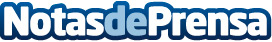 Eternum permite seguir conectado con los seres queridos después de la muerteTodos aquellas personas que experimentan la pérdida de un ser querido a través de la muerte, coinciden muchas veces en señalar un temor común tras este suceso: que se puedan llegar a olvidar los recuerdos y detalles de la vida de esa persona, desde su personalidad a su trayectoria. Con esa idea nace EternumDatos de contacto:Carlus CardonaEDEON MARKETING SL931929647Nota de prensa publicada en: https://www.notasdeprensa.es/eternum-permite-seguir-conectado-con-los-seres Categorias: Nacional Sociedad Emprendedores http://www.notasdeprensa.es